T.C.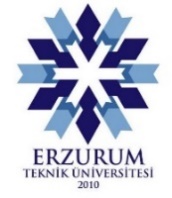 ERZURUM TEKNİK ÜNİVERSİTESİSOSYAL BİLİMLER ENSTİTÜSÜKAYIT DONDURMA DİLEKÇESİ* ANA BİLİM DALI BAŞKANLIĞINA	Aşağıda belirttiğim ve ekte sunduğum belge uyarınca öğrenim süremi  Eğitim-Öğretim Yılı  yarıyılından itibaren  yarıyıl dondurmak istiyorum. 	Gereğini bilgilerinize arz ederim. 	                                                                           Öğrenci	Danışmanlığını yürüttüğüm ’ın yukarıda belirttiği ve ek belgeyle sunduğu mazereti nedeniyle öğrenim süresinin öğrencinin isteği doğrultusunda dondurulması tarafımca uygun görülmüştür.Gereğini bilgilerinize arz ederim.  Eki: Mazeret Belgesi	  Öğrenci Adı SoyadıÖğrenci NumarasıAna Bilim DalıBilim Dalı Program Türü                                   İmzaTelefonE-postaTalep NedeniİmzaDanışman